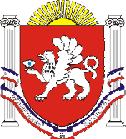 РЕСПУБЛИКА    КРЫМРАЗДОЛЬНЕНСКИЙ РАЙОНБЕРЕЗОВСКИЙ СЕЛЬСКИЙ СОВЕТ 68 заседание 1 созываРЕШЕНИЕ06.07.2018 года                        		с. Березовка                      	                  № 574О внесении изменений в решение 16 заседания Березовского сельского совета 1 созыва от 12.08.2015 г. № 135 «Об утверждении нормы предоставления и учетной  нормы  площади  жилого помещения по договору социального найма в  муниципальном  образовании Березовское сельское поселение Раздольненского района Республики Крым» ( в редакции  решения № 457 от 27.09.2017)В соответствии с Федеральным Конституционным Законом от 21.03.2014 № 6-ФКЗ «О принятии в Российскую Федерацию Республики Крым и образовании в составе Российской Федерации новых субъектов Республики Крым и города федерального значения Севастополя», со статьей 14 Федерального закона от 06.10.2003 № 131-ФЗ «Об общих принципах организации местного самоуправления в Российской Федерации», руководствуясь пунктами 2, 5 статьи 50 Жилищного кодекса Российской Федерации,  Уставом муниципального образования Березовское сельское поселение Раздольненского района Республики Крым, принимая во внимание положительное заключение прокуратуры Раздольненского района от 22.05.2018 № 23-2018, Березовский  сельский совет РЕШИЛ:Внести следующие изменения в решение 16 заседания Березовского сельского совета 1 созыва от 12.08.2015 г. № 135 «Об утверждении нормы предоставления и  учетной  нормы  площади  жилого помещения по договору социального найма в  муниципальном  образовании Березовское сельское поселение Раздольненского района Республики Крым» ( в редакции  решения № 457 от 27.09.2017):1. Пункт	2 вышеназванного решения «Превышение нормы предоставления площади жилого помещения допускается в случаях, предусмотренных Жилищным кодексом Российской Федерации. В иных случаях, с учетом конструктивных особенностей жилого помещения,  допускается превышение указанной нормы на всю семью не более чем на 10 квадратных метров»  исключить.   2. Настоящее решение вступает в силу со дня подписания и подлежит официальному обнародованию на информационном стенде Березовского сельского поселения, расположенном по адресу: с. Березовка, ул. Гагарина, 52 и на официальном сайте Администрации Березовского сельского поселения (http://berezovkassovet.ru/).   3. Контроль за выполнением настоящего решения возложить на председателя Березовского сельского совета - главу Администрации Березовского сельского поселения.Председатель сельского совета –глава Администрации Березовского сельского поселения							А.Б.Назар                     